		Глобальный регистр 		Создан 18 ноября 2004 года в соответствии со статьей 6 Соглашения о введении Глобальных технических правил для колесных транспортных средств, предметов оборудования и частей, которые могут быть установлены и/или использованы на колесных транспортных средствах (ECE/TRANS/132 и Corr.1), совершенного в Женеве 25 июня 1998 года		Добавление 18: Глобальные технические правила № 18 Организации Объединенных Наций		Глобальные технические правила Организации Объединенных Наций, касающиеся бортовых диагностических (БД) систем для транспортных средств категории L(Введено в Глобальный регистр 11 ноября 2020 года)		Поправка 1 — Добавление 1		Предложение и отчет в соответствии с пунктом 6.2.7 статьи 6 Соглашения•	Пересмотренное разрешение на разработку поправок к Глобальным техническим правилам № 2 ООН и на разработку новых глобальных технических правил ООН и правил ООН, касающихся требований к экологическим и тяговым характеристикам (ТЭТХ) транспортных средств малой грузоподъемности (ECE/TRANS/WP.29/AC.3/36/Rev.1).•	Технический доклад о разработке поправки 1 к Глобальным техническим правилам № 18 ООН (ГТП ООН) (бортовые диагностические (БД) системы для транспортных средств категории L) (ECE/TRANS/WP.29/2020/130), принятый АС.3 на его пятьдесят девятой сессии (ECE/TRANS/WP.29/1155, пункты 142 и 143).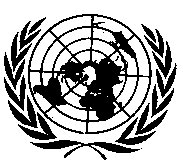 ОРГАНИЗАЦИЯ ОБЪЕДИНЕННЫХ НАЦИЙ		Пересмотренное разрешение на разработку поправок к Глобальным техническим правилам № 2 ООН и на разработку новых глобальных технических правил ООН и правил ООН, касающихся требований к экологическим и тяговым характеристикам (ТЭТХ) транспортных средств малой грузоподъемности	I.	Цели1.	Цель настоящего приложения состоит в существенном продлении периода функционирования рабочей группы, с тем чтобы она продолжила работу по выполнению своего мандата (документ ECE/TRANS/WP29/AC.3/36), предоставленного Всемирным форумом для согласования правил в области транспортных средств (WP.29) в целях внесения поправок в Глобальные технические правила № 2 ООН (ГТП ООН) (Всемирная согласованная процедура сертификации/испытания мотоциклов на выбросы загрязняющих веществ) в контексте требований к экологической эффективности и тяговым характеристикам (ТЭТХ), которые в настоящее время применяются только к двухколесным мотоциклам в рамках Глобального соглашения 1998 года. Если область применения и цель ГТП № 2 ООН будут сочтены не соответствующими установленным требованиям, то будет предложено внести поправки в их область применения и цель либо разработать новые ГТП ООН со ссылкой на соответствующие части ГТП № 2 ООН.2.	Основная задача заключается в разработке требований и/или процедур испытаний в рамках Соглашения 1998 года и достижении синергии с правилами ООН, прилагаемыми к Соглашению 1958 года, а также — по мере возможности — в разработке общих требований в виде одного или нескольких правил ООН и одного или нескольких ГТП ООН, а также соответствующих поправок и/или дополнений. Речь идет также:3.	Об обмене информацией о существующих и перспективных нормативных требованиях применительно к экологическим и тяговым характеристикам «транспортных средств категории 3» или «транспортных средств категории L»;4.	О минимизации различий между этими нормативными требованиями в целях содействия созданию транспортных средств малой грузоподъемности, которые отвечали бы таким международным согласованным требованиям;5.	Об оценке согласованности с другими нормативными требованиями и с деятельностью таких групп, как группа по всемирным согласованным процедурам испытания транспортных средств малой грузоподъемности (ВПИМ), группа по электромобилям и окружающей среде (ЭМОС) и группа по разработке определений силовых установок транспортных средств (ОСУТС);6.	О дальнейшем учете итогов работы группы после завершения выполнения ее первого мандата (январь 2013 года — январь 2016 года). Группе удалось заняться рядом приоритетных вопросов, и цель следующего этапа состоит в продолжении работы для достижения дальнейшего прогресса в согласовании ТЭТХ в контексте транспортных средств малой грузоподъемности.	II.	Введение7.	Предложение об учреждении неофициальной рабочей группы (НРГ) по ТЭТХ для транспортных средств малой грузоподъемности в рамках Рабочей группы по проблемам энергии и загрязнения окружающей среды (GRPE) было выдвинуто по инициативе Европейского союза, представленного Европейской комиссией (Генеральным директоратом по вопросам внутреннего рынка, промышленности, предпринимательства и МСП). Намерение учредить эту группу было озвучено на совещаниях GRPE в январе и июне 2012 года, а также на пленарной сессии WP.29 в июне 2012 года. На своей сессии в ноябре 2012 года WP.29 одобрил мандат для начала работы неофициальной группы по ТЭТХ. Группа провела свое первое совещание в январе 2013 года.8.	Эта рабочая группа учреждена в рамках соглашений 1958 и 1998 годов с целью создания основы для возможной разработки правил ООН и ГТП ООН в области ТЭТХ. Всем глобальным партнерам предложено присоединиться к группе и обменяться опытом введения соответствующих нормативных требований, а также осуществления рыночных операций. 9.	Эта группа нацелена на использование успешного подхода подгруппы GRPE по ГТП № 2 ООН, способствовавшего обмену информацией между участниками при том, что у каждой из сторон существовали внутренние нормативные требования к лабораторному циклу испытаний на выбросы выхлопных газов из мотоциклов при запуске холодного двигателя. В 2011 году произошло беспрецедентное событие. Договаривающиеся стороны одобрили поправку 2 к ГТП № 2 ООН, предусматривающую установление глобальных предельных значений выбросов выхлопных газов для испытаний типа I применительно к мотоциклам (ВЦИМ). На основе этого успешного результата следует продолжить процесс международного сотрудничества для дальнейшего согласования требований в области ТЭТХ для всего диапазона транспортных средств малой грузоподъемности. 10.	Кроме того, группа рассмотрит вопрос о техническом прогрессе в контексте конструкции тех силовых агрегатов, которые используются в настоящее время и появятся в ближайшем будущем, включая, например, электротягу и двигатели, функционирующие на различных видах топлива, и разработает соответствующие требования с учетом такого технического прогресса.11.	В рамках своего первого мандата НРГ приступила к работе по согласованным процедурам испытаний для двухколесных транспортных средств, оснащенных обычным двигателем внутреннего сгорания, однако ее цели включают также рассмотрение — на следующем этапе — вопроса о трехколесных транспортных средствах и о двигателях других типов. Было принято решение о том, чтобы дискуссия в НРГ по ТЭТХ не охватывала четырехколесные транспортные средства малой грузоподъемности в том, что касается ГТП, связанных с выбросами, в рамках Соглашения 1998 года. Вопрос о рамках дискуссии по правилам ООН, прилагаемых к Соглашению 1958 года, пока не обсуждался и, возможно, будет рассмотрен GRPE или WP.29. Что касается трехколесных транспортных средств, то необходимо принять во внимание текущую ситуацию в области регулирования в каждой стране и затем рассмотреть надлежащие варианты регулирования. Вместе с тем было решено, что трехколесные транспортные средства относятся к компетенции этой группы. В связи с пятью рассматриваемыми ГТП и соответствующими пятью наборами правил ООН группе были представлены проекты предложений, а также некоторые поправки, касающиеся различных уровней жесткости требований, однако из-за нехватки времени для первого этапа работы были определены и отобраны следующие три приоритетные темы:	а)	проект ГТП, касающихся испытания типа III (картерные выбросы), и испытания типа IV (выбросы в виде испарений);	b)	проект ГТП, касающихся бортовой диагностики, этап 1 ООН;	с)	полный пересмотр ГТП № 2, с тем чтобы посвятить отдельные разделы испытаниям типа I (выбросы отработавших газов при запуске холодного двигателя), типа II (выбросы на холостом ходу /при свободном ускорении) и типа VII (энергоэффективность), а также обновить текст ГТП с учетом технического прогресса.12.	На нынешнем втором этапе группа намерена обсудить остальные предложения по проектам и старается завершить работу в контексте задач, поставленных первоначальным мандатом.13.	Что касается остальных тем в рамках второго этапа, то группа вначале продолжит разработку требований к двухколесным транспортным средствам (мотоциклам и мопедам; категориям 3-1, L-1 и 3-3 и L3) с обычными двигателями внутреннего сгорания. Затем будет рассмотрен вопрос о постепенном включении транспортных средств других категорий и двигателей других типов.	III.	Направления деятельности рабочей группы14.	В рамках основных направлений деятельности группы предлагается сосредоточить внимание на пересмотре или введении следующих типов испытаний экологических характеристик:15.	Наряду с этим группе следует оценить и разработать функциональные аспекты систем бортовой диагностики (БД).16.	Кроме того, группе следует оценить и разработать требования к тяговым характеристикам обычных транспортных средств, оснащенных только двигателями внутреннего сгорания, а также транспортных средств, в которых реализованы такие передовые концепции, как электрические и гибридные силовые агрегаты. Следует разработать и согласовать единые правила и процедуры испытаний для измерения мощности и крутящего момента по всему этому широкому спектру технологий для двигателей, установленных на транспортных средствах малой грузоподъемности, а также единую методику измерения максимальной конструкционной скорости и/или мощности транспортного средства в контексте транспортных средств малой грузоподъемности ограниченного использования.17.	С точки зрения требований как к экологическим, так и к тяговым характеристикам следует принимать во внимание все возможные виды топлива: бензин, смеси бензина и этанола, дизельное, биодизельное топливо, а также такие газообразные виды топлива, как компримированный природный газ, сжиженный природный газ, водород и их смеси.18.	Помимо этого, следует оценить возможность дальнейшей оптимизации и уточнения классификации «транспортных средств малой грузоподъемности». После проведения НРГ по ТЭТХ предварительной оценки для выяснения необходимости рассмотрения этих вопросов с точки зрения экологических требований полученные результаты следует довести до сведения WP.29.	IV.	Действующие правила и директивы19.	Первый этап, который был положен в основу работы группы, ознаменовался проведением обзора региональных правил и директив, применимых к транспортным средствам категории L, а также положений правил № 40, 47, 68, 83, 85, 101 ООН, ГТП № 2 ООН и текущей деятельности по ВПИМ. Будут проведены дальнейшие консультации по разрабатываемым конкретным региональным/национальным законодательным нормам для обеспечения согласованности и удовлетворения потребностей Договаривающихся сторон соглашений 1958 и 1998 годов.	V.	Сроки20.	Настоящий план основан на проекте дорожной карты и будет регулярно пересматриваться и обновляться с учетом последних сведений о ходе работы и практической возможности соблюдения данного графика.	а)	9–12 июня 2015 года: GRPE (семьдесят первая сессия) — официальное совещание неофициальной рабочей группы. Представление дорожной карты и соответствующих аспектов управления программой для принятия GRPE;	b)	10–13 ноября 2015 года: Всемирный форум для согласования правил в области транспортных средств (167-я сессия WP.29), принятие GRPE решения по дорожной карте и связанным с ней аспектами управления программой;	c)	2016–2020 годы: совещания рабочей группы, представление регулярных докладов GRPE и административным комитетам;	d)	январь 2020 года: представление окончательного доклада GRPE в качестве неофициального документа;	e)	2020 год: возможное принятие правил ООН и Глобальных технических правил и соответствующих поправок.		Технический доклад о разработке поправки 1 к Глобальным техническим правилам ООН 
(ГТП ООН) № 18 (бортовые диагностические (БД) системы для транспортных средств категории L)	I.	Мандат1.	Поправка 1 к ГТП № 18 ООН была разработана неофициальной рабочей группой (НРГ) по требованиям к экологическим и тяговым характеристикам транспортных средств категории L (ТЭТХ). Исполнительный комитет (AC.3) Соглашения 1998 года утвердил разрешение на разработку поправок к ГТП №18 ООН на своей сорок пятой сессии (12 ноября 2015 года) (ECE/TRANS/WP.29/AC.3/
36/Rev.1).	II.	Цели2.	В настоящих ГТП ООН определены согласованные функциональные требования к БД и процедура испытания и проверки бортовой диагностики экологических характеристик (испытание типа VIII). 3.	Область применения включает двух- и трехколесные транспортные средства категории 3, оснащенные обычными двигателями внутреннего сгорания, тогда как цели этих ГТП ООН предусматривают также охват двигателей других типов на следующем этапе работы. 4.	Сфера обсуждения не затрагивает легкие четырехколесные транспортные средства в контексте ГТП ООН, касающихся выбросов.	III.	Совещания неофициальной рабочей группы (НРГ)5.	Предлагаемый текст поправки 1 к ГТП № 18 ООН, охватывающий пункты, перечисленные в разделе II, явился предметом обстоятельного обсуждения и согласования всеми участниками многочисленных совещаний НРГ и специальной корреспондентской группы по требованиям к БД-2. Эти совещания проходили в формате либо личных встреч, либо аудио/веб-конференций. 	IV.	Источники технической информации, использовавшиеся при разработке настоящих ГТП ООН6.	Для целей разработки настоящих ГТП ООН использовались следующие законы и технические стандарты, содержащие соответствующие применимые требования для мотоциклов и других транспортных средств, относящихся к области применения настоящих ГТП ООН, или допускающие заимствование положений, касающихся пассажирских автомобилей:	a)	ООН (Соглашение 1958 года, положения, касающиеся транспортных средств малой грузоподъемности): раздел 11 Правил № 83;	b)	ООН (Соглашение 1998 года, положения, касающиеся большегрузных транспортных средств): ГТП № 5 ООН;	c)	Общая резолюция № 2 (ОР.2) ООН;	d)	ЕС: приложение XII к Регламенту (ЕС) № 44/2014 (делегированный акт о требованиях к конструкции транспортного средства, дополняющий Регламент (ЕС) № 168/2013) в отношении функциональных требований к БД, приложение VIII к Регламенту (ЕС) № 134/2014 (делегированный акт об экологических и тяговых характеристиках, дополняющий Регламент (ЕС) № 168/2013) и статья 21 Регламента (ЕС) № 168/2013;	e)	Япония: Правила безопасности для автотранспортных средств, статья 31, приложение 115;	f)	Соединенные Штаты Америки (законодательство, касающееся транспортных средств малой грузоподъемности): свод федеральных правил США, раздел 40, часть 86, подраздел S;	g)	стандарты:	i)	международные: ISO 2575, ISO 9141-2, ISO 14229-3, ISO 14229-4, ISO 14230-4, ISO 15031-4, ISO 15031-5, ISO 15031-6, ISO 15765-4, ISO 20828, ISO 22901-2;	ii)	США: SAE J1850.	V.	Основные решения, согласованные НРГНиже резюмированы основные решения, согласованные НРГ, и пояснения к ним.7.	Цель. В настоящих ГТП ООН определены согласованные функциональные требования к БД и процедура испытания и проверки бортовой диагностики экологических характеристик (испытание типа VIII). Эти функциональные требования и процедуры испытаний были разработаны таким образом, чтобы они могли обеспечить согласованный на международном уровне набор функциональных требований к БД в контексте бортовой «инфраструктуры» транспортного средства в рамках настоящих ГТП, в которых указываются аппаратные средства и программное обеспечение без привязки к конкретным технологиям и с учетом технической осуществимости и затратоэффективности.8.	Применимость. В соответствии с согласованными положениями о круге ведения неофициальная рабочая группа подготовила поправку 1 к ГТП № 18 ООН, касающимся двух- и трехколесных транспортных средств категории 3, на основании Соглашения 1998 года. В надлежащее время НРГ подготовит эквивалентные Правила ООН, касающиеся транспортных средств категории L, на основании Соглашения 1958 года.9.	Топливо. Рассматривалось лишь бензиновое и дизельное топливо. Как и в случае с ГТП № 2 ООН, Договаривающиеся стороны сочли, что в случае двухколесных транспортных средств альтернативное топливо не находит широкомасштабного применения, а его включение в сферу действия настоящих ГТП ООН существенно увеличит нагрузку на НРГ с учетом сроков, установленных для подготовки рассматриваемой поправки к ГТП № 18 ООН. В этой связи было решено рассмотреть вопрос о включении альтернативных видов топлива в рамках дальнейших пересмотров настоящих ГТП.10.	Определения. Источником приведенных в настоящих ГТП определений являются проект общих определений, включенных в СпР.1, рабочие документы функционирующей под эгидой GRPE группы по определениям силовых установок транспортных средств (ОСУТС), цель которой заключается в том, чтобы согласовать используемые на глобальном уровне определения силовых установок, а также другие международные и региональные нормоустанавливающие документы.11.	Справочная техническая информация.11.1	Европейская комиссия (ЕК) приступила к изучению ТЭТХ для транспортных средств категории L в январе 2012 года с целью разработки предложений по обновлению ГТП № 2 ООН с учетом технического прогресса, а также разработки предложений по ГТП и правилам ООН с согласованными требованиями по ТЭТХ, которые еще не закреплены на международном уровне применительно к двух- и трехколесным транспортным средствам, в частности с требованиями в отношении выбросов картерных газов и выбросов в результате испарения, бортовой диагностики, характеристик силовых установок и т. д. Результаты этого всеобъемлющего исследования были представлены НРГ по ТЭТХ для рассмотрения и вынесения замечаний. Цель заключалась в выявлении проблем и составлении готовых базовых предложений, которые НРГ по ТЭТХ затем могла бы усовершенствовать. Это позволило бы удовлетворить существующие на международном уровне потребности в оценке транспортного средства научно обоснованным, объективным и глобально признанным методом в отношении установленной на нем системы бортовой диагностики.11.2	Дополнительное исследование, проведенное по просьбе ЕК, (исследование последствий введения экологического класса Евро-5 для транспортных средств категории L) показало, что в Европе мониторинг каталитического нейтрализатора с помощью БДС представляет собой экономически выгодную процедуру (АЗВ) для выявления возможного вмешательства в работу системы выпуска отработавших газов транспортного средства, особенно для двигателей с принудительным воспламенением (в частности, в плане сокращения возможностей для удаления катализатора).11.3	МАЗМ представила исследование БДС по странам в других регионах мира, в том числе содержащее сведения о распространенности несанкционированных изменений конструкции транспортных средств категории L (OBD2CG-17-01 (МАЗМ)). Согласно этому исследованию, отдача от введения в этих регионах БДС-мониторинга каталитического нейтрализатора не оправдывает связанные с этим затраты.12.	Мониторинг работы каталитического нейтрализатора. ЕК не могла согласиться с отсутствием постоянного контроля за ухудшением состояния каталитического нейтрализатора, поскольку это также является одним из основных средств борьбы с несанкционированным вмешательством в работу системы выпуска отработавших газов. Предотвращение несанкционированных модификаций является для ЕК весьма важным вопросом. Другие Договаривающиеся стороны также согласились с тем, что предотвращение несанкционированных модификаций системы выпуска является важнейшей задачей, и поэтому, хотя они и не желают требовать мониторинга каталитического нейтрализатора с помощью БДС, они хотели бы иметь в наличии формулировки, допускающие другие подходы. После нескольких циклов работы было выработано общее предложение Японии и ЕК о введении мониторинга каталитических нейтрализаторов с помощью БДС в качестве варианта для Договаривающихся сторон. Договаривающимся сторонам была также предоставлена возможность освобождать от мониторинга нейтрализаторов только определенные классы транспортных средств. Предписания в пункте 5.3.4 также позволяют Договаривающейся стороне вводить альтернативные методы контроля за несанкционированными модификациями системы выпуска отработавших газов (каталитического нейтрализатора). Однако предполагается, что Договаривающаяся сторона может принять решение о том, чтобы предписывать другие (альтернативные) условия, которым должна удовлетворять система выпуска отработавших газов (пункт 5.3.4.2), только в том случае, если изготовитель не выполняет положения пункта 5.3.4.1. Среди ДС обсуждались и были согласованы в качестве рекомендуемых следующие альтернативные методы:12.1	установка/использование систем выпуска отработавших газов, в которых отсоединяемый глушитель прикреплен к выпускному коллектору крепежными деталями, способными удерживать выбросы отработавших газов ниже пороговых значений БДС для НМУВ и NOx, указанных в пункте 5.5.1, измеряемых в месте крепления, в течение всего срока эксплуатации транспортного средства;12.2	установка/использование систем выпуска отработавших газов, в которых глушитель является составной частью выпускного коллектора (без крепежных деталей) и для отсоединения которых от двигателя требуется специальный инструмент. Эквивалентные положения для двигателей с воспламенением от сжатия введены не были, поскольку рынок для транспортных средств категории 3 с дизельным двигателем весьма ограничен, и таким образом этим двигателям большого внимания не уделялось.13.	Непрерывная работа транспортного средства в холостом режиме.13.1	В пункте 4.5.1 c) приложения 1 к поправке 1 к ГТП № 18 ООН не разъясняется, какие меры принимать в отношении транспортных средств, оснащенных технологией «старт-стоп», которые не могут непрерывно работать в холостом режиме. Соответствующее уточнение содержится в части регламента EК по «Евро-5», касающейся гибридных транспортных средств. К сожалению, хотя поправка 1 к ГТП № 18 ООН основана на регламенте ЕК по «Евро-5», на данном этапе она не касается гибридных транспортных средств. Поэтому пункт 4.5.1 с) необходимо истолковывать следующим образом: 13.2	«работа в режиме холостого хода включает в себя остановку системой
“старт-стоп”, поскольку оба условия (отпускание педали акселератора и скорость автомобиля <1,6 км/ч) выполняются даже при отключенном двигателе».13.3	Это также будет соответствовать предписаниям для легковых автомобилей, поскольку в случае пассажирских автомобилей (для которых уже выполняется оценка показателя эксплуатационной эффективности (IUPR)) остановка системой
«старт-стоп» учитывается как работа в холостом режиме.ECE/TRANS/180/Add.18/Amend.1/Appendix.1ECE/TRANS/180/Add.18/Amend.1/Appendix.118 January 2021Типа I		–Испытание на выбросы отработавших газов при запуске холодного двигателя;Типа II	–Испытание на выбросы отработавших газов на холостом ходу (при повышенных оборотах)/при свободном ускорении;Типа III	– Испытание на выбросы картерных газов, включая соответствующие процедуры испытаний, если это будет сочтено необходимым;Типа IV	– Испытание на выбросы в результате испарения;Типа V	– Испытание на устойчивость характеристик устройств для предотвращения загрязнения;(Типа VI	–Испытание на выбросы при низкой окружающей температуре. Считается, что данный тип испытаний выходит за рамки деятельности этой группы);Типа VII	–Испытание на измерение энергоэффективности (выбросы СО2, расход топлива, расход электроэнергии и определение пробега на электротяге);Типа VIII	–Испытания для проверки средств бортовой диагностики экологических характеристик.